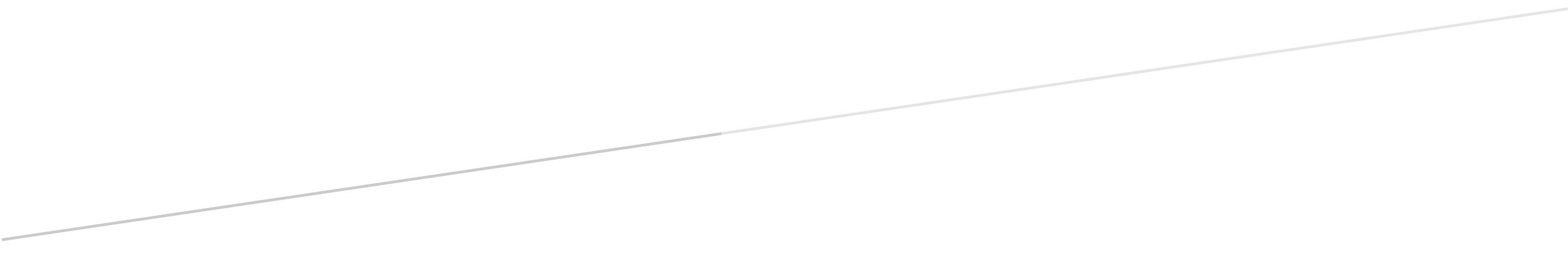 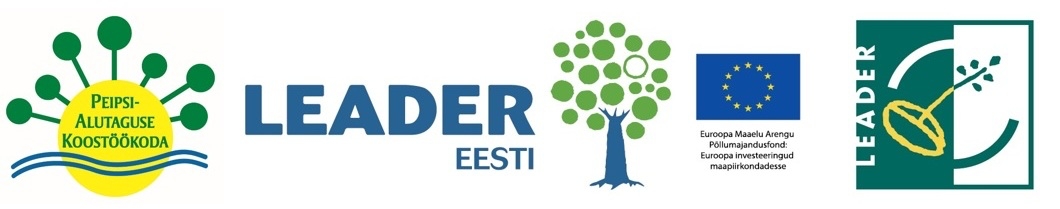 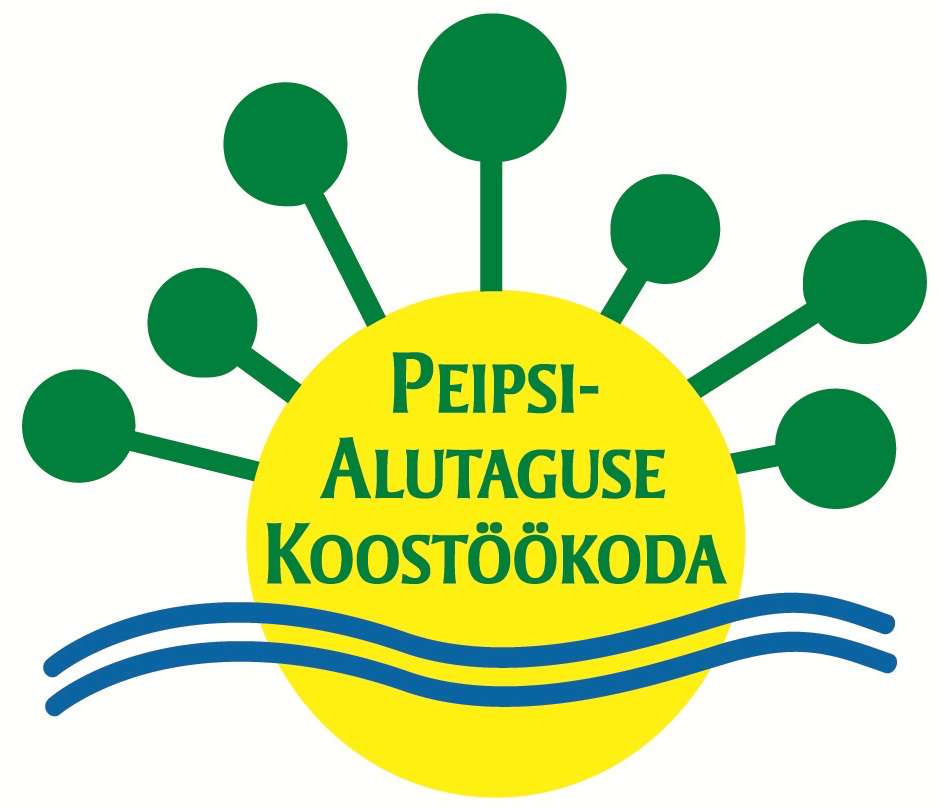 SisukordSissejuhatusPeipsi-Alutaguse Koostöökoda (edaspidi PAK) on LEADER-tegevusrühm, mille liikmeteks on Alutaguse vald Ida-Virumaal (endiste Alajõe, Iisaku, Illuka, Mäetaguse ja Tudulinna territooriumid) ja Mustvee vald Jõgevamaal (endise Avinurme ja Lohusuu valla territooriumid) ning vastavad piirkonnas tegutsevad ettevõtted ja vabaühendused. PAKi põhieesmärk on kohaliku initsiatiivi ning kohaliku elu arendamine, tegevuspiirkonna integreeritud strateegia koostamine, elluviimine ja arendamine tuginedes kolme sektori partnerlusele. PAK moodustati 14. juunil 2006. aastal, asutajaliikmeid oli 19, käesoleva strateegia koostamise hetkel ulatub liikmete arv 51-ni (sh 7 toetajaliiget).PAKi tegevuspiirkond paikneb Ida-Virumaa lõunaosas haarates haldusreformi järgselt ka kirdepoolse osa Jõgevamaa Mustvee vallast. Piirkonda iseloomustab mitmekultuuriline elanikkond, Alutaguse põlismetsad ja rahvuspark, Peipsi järve vahetu lähedus ning suured sood. PAKi tegevuspiirkonna pindala on 1757 km2, olles seejuures väga hõredalt asustatud territoorium (u 6500 elanikku, 3,7 in/km2).Käesoleva dokumendi näol on tegu PAKi kolmanda strateegiaga, mis on suunatud LEADER-programmi vahendite kasutuselevõtuks perioodil 2023–2030. Strateegia lähtub piirkonna väljakutsetest ja arengueeldustest, võttes arvesse senise kahe strateegiaperioodi kogemusi ning kogukonna soove ja ootusi. Strateegia aluseks on LEADER-sekkumise üldeesmärk. Uuendusena rakendab PAK lisaks LEADER-vahenditele ka Euroopa Sotsiaalfondi meedet.PAKi strateegia koostamine toimus piirkonna vabaühenduste, ettevõtjate ja kohalike omavalitsuste koosloomes perioodil mai 2022 – veebruar 2023. Strateegia koostamise esimeses etapis koostati piirkonna hetkeolukorra ülevaade, mis sisaldas tegevuspiirkonna analüüsi (sh rahvastik, sotsiaalmajanduslikud näitajad, ettevõtlus), eelmise strateegiaperioodi seiret ning küsitlust PAKi liikmete ja taotlejate seas (vt lisa 1). Koostatava strateegia sisu määratlemiseks viidi läbi erinevaid mõttevahetusi, korraldati avaseminar, viidi läbi fookusgrupid, piirkondlikud kaasamisseminarid ja juhtrühma arutelud, kaasates nendesse kõigi sihtgruppide esindajad (vt lisa 2 – strateegiaprotsessi kirjeldus). Täiendavalt on lisas kirjeldatud selle seosed teiste arengudokumentidega (lisa 3).PAKi strateegia koosneb kolmest osast. Esimeses osas on välja toodud piirkonna ja PAKi kui tegevusrühma seniste arengute lühikokkuvõte. Teine osa sisaldab strateegiat – visioon, eesmärgid ja toetusmeetmed. Kolmandas osas on välja toodud strateegi elluviimise kirjeldus, sh rahastamiskava, taotlusvoorude ja hindamise korraldus ja -kriteeriumid ning strateegia seirega seonduv.Piirkonna ja tegevusrühma arenguvajadused ja -potentsiaalTegevuspiirkonna lühiülevaadePAKi tegevuspiirkond hõlmab 1757 km2 suurust ala Ida-Virumaa lõunaosas (Alutaguse vald) ja Jõgevamaa kirdeosas (Mustvee valla Avinurme ja Lohusuu piirkonnad) (Joonis 1). 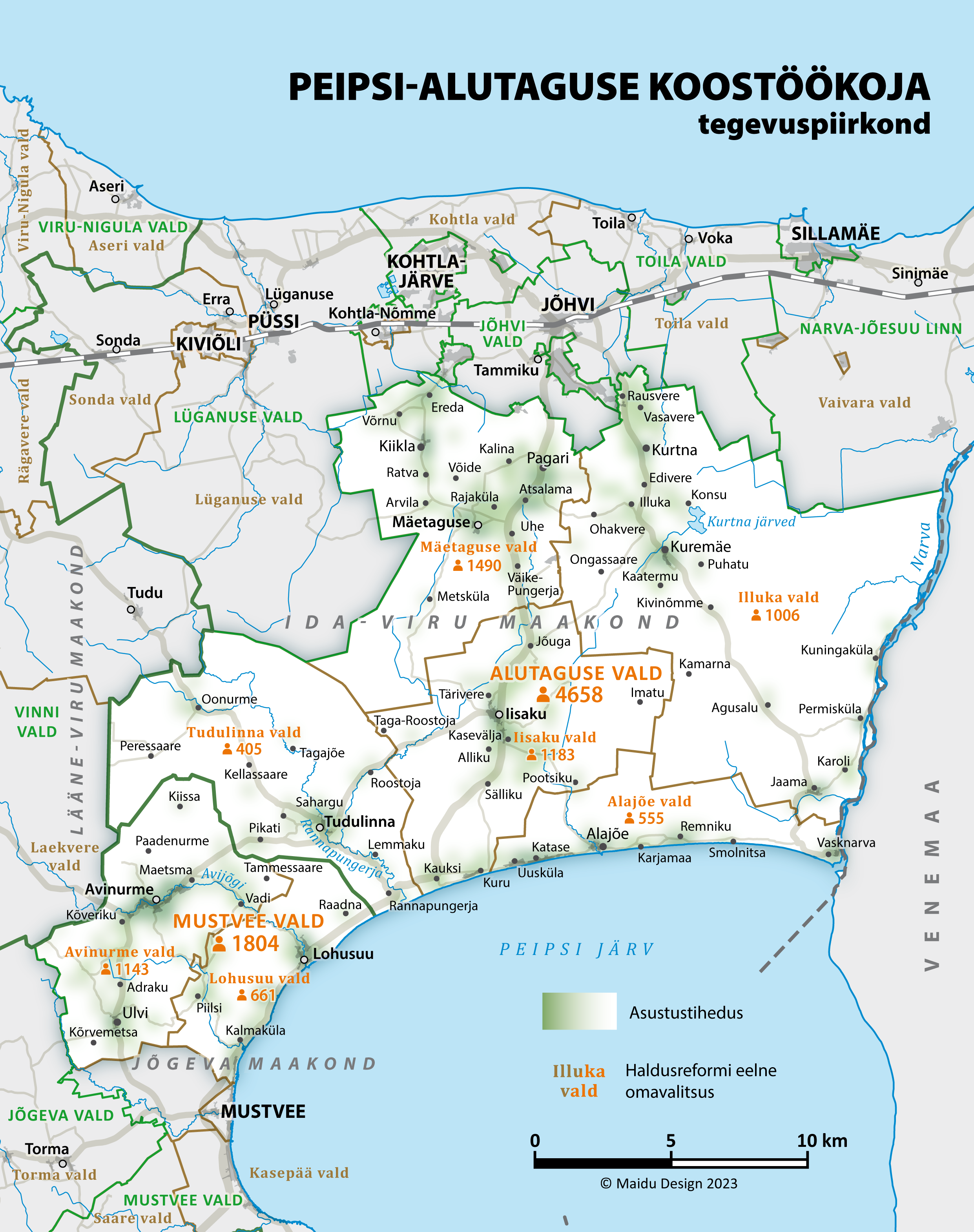 Joonis 1. Peipsi-Alutaguse Koostöökoja tegevuspiirkond (elanike arv seisuga 1.01.22, Rahvastikuregister)Seisuga 01.01.2022 oli Rahvastikuregistri andmetel Ida-Virumaal elanikke 131 699 (Statistikaameti andmetel 132 736), Jõgevamaal 27 889 (Statistikaameti andmetel 27857) ning PAK-i piirkonnas 6443. PAK-i piirkond on rahvaarvu mõttes kõige väikseim LEADER-tegevusrühm Eestis, pindalalt aga keskmiste hulka kuuluv. Piirkonna eripära on väga hõre asustus (u 3,7 in/km2) Elanike arv on piirkonnas aasta-aastalt vähenenud (joonis 2).Joonis 2. PAKi piirkonna rahvaarvu muutus perioodil 2007–2022 (rahvastikuregister)PAKi tegevuspiirkonnal puudub üks selge tõmbekeskus, tegemist on läbivalt maalise iseloomuga piirkonnaga. Piirkonna siseselt on suuremateks keskusteks Avinurme, Iisaku ja Mäetaguse.Piirkonna suurimaks väärtuseks ning eripäraks võib lugeda selle looduskeskkonda. Piirkonda jäävad mh Alutaguse metsad ja rahvuspark, Peipsi järve loode- ja põhjarannik, Kurtna järvestik, Muraka raba ja Selisoo. Ligikaudu kolmveerand territooriumist on arvatud maatulundusmaa hulka, mis on mõeldud põllumajandussaaduste tootmiseks ja metsanduseks. Teisalt jäävad endised Mäetaguse ja Illuka ning vähesel määral ka Iisaku vald põlevkivikaevandamise piirkonda, mis on avaldanud ühelt poolt olulist mõju keskkonnale ja teisalt laekuva ressursimaksu näol ka omavalitsuste eelarvetele. PAKi piirkonda saab iseloomustada kui eri rahvaste, kultuuride ja uskude kokkupuutekohta, kuhu 12.-14. sajandil toimus vadjalaste ja 16.-17. sajandil vanausuliste sisseränne. Aja jooksul on erinevate kultuuride ja uskude koosmõjul välja kujunenud omapärane tervik. Piirkonda ühendab paiknemine Ida-Virumaa lõunaosas (peale haldusreformi ka Jõgevamaa kirdeosas) ning pikaajaline tihe koostöö nii omavalitsuste kui ka vabaühenduste tasandil. Lisaks liidab piirkonda ühine looduskeskkond. PAKi piirkonna väljakutseteks on endiste omavalitsuste kokkusulatamine – 2017. a haldusreformi tulemusena alles kujundatakse valdade sisest ühtsust. PAKi piirkonnas on registreeritud äriühinguid u 1000 ning vabaühendusi (MTÜd, SAd) u 250. Ettevõtetest on aktiivsemaid ehk neid, kus on vähemalt 1 töötaja ja mille käive on enam kui 10 000 eurot u 300. Kõige enam ettevõtteid tegutseb põllumajanduses (u veerand ettevõtetest), selle järgnevad hulgi- ja jaekaubandus, ehitus ja töötlev tööstus. 2020. a. müügitulu põhjal annavad piirkonna majandusstruktuuris tooni töötlev tööstus (32%), põllumajandus (23%) ning hulgi- ja jaekaubandus (19%). Neile järgnevad võrdselt veondus ja laondus ning ehitus (10%). Nende viie sektori osakaal kogu müügis oli 2020. aastal 94%. Lõviosa ettevõtetest on vähem kui 10 töötajaga mikroettevõtted, 2020. a. oli ettevõtteid, mille müügitulu ületas miljoni euro piiri, kokku 22. Palgatöötajate keskmine brutotulu kuus 2021. aastal oli PAK piirkonnas vahemikus 1148-1152 eurot, mis moodustab Eesti keskmisest (1475 eurot) ca 81%. Palgakasv on olnud aeglasem kui Eestis keskmiselt ning palgavahe Eesti keskmisega on suurenenud (nt 2017. aastal moodustus PAK piirkonna keskmine palk 86% Eesti keskmisest palgast), mis on väljakutse.Piirkonna kohalike omavalitsuste võimekus on erinev. Alutaguse vald on olnud väga heas finantspositsioonis tänu põlevkivi kaevandamisest tulenevatele ressursitasudele, mis nt 2021. a ulatusid 25%ni põhitegevuse tuludest (u 3 miljonit eurot). Seetõttu on Alutaguse valla põhitegevuse tulu elaniku kohta 1,6 korda kõrgem kui Mustvee vallas, samuti puudub vallal võlakoormus. Mustvee valla põhitegevuse tulem on olnud aga nullilähedane, samuti on vallal arvestatav laenukoormus (2021. a seisuga 45%).  Rahandusministeeriumi klassifikatsiooni kohaselt on Alutaguse vald tulukas omavalitsus, Mustvee aga toimetulev. Tulevikuvaatavalt on põlevkivi kaevandamise ja ressursitasude tulevik ebakindel – pikemas vaates on suund kaevandamise lõpetamisele (nn rohepööre), lühemas vaates on aga põlevkivi kaevandamise ja kasutamise positsioon energiakriisi tõttu endiselt väga tugev.Kogukondade aktiivsus (MTÜde arv elanike kohta) on aasta-aastalt piirkonnas suurenenud Samas on see PAKi piirkondades erinev. Traditsiooniliselt on tegevus aktiivne olnud nt Avinurme piirkonnas, samas endistes nn põlevkivivaldades, aga ka  nt Alajõe piirkonna osas on see tagasihoidlikum. Peale haldusreformi on piirkondades moodustatud ka esimesed kogukonnakogud (Illukal, Kiiklas), tulevikuvaatavalt on oluline kogukondade võimekuse kasvatamine kogu piirkonna vaates, kuna eelduslikult peaks nende roll kohaliku elu korraldamisel suurenema. Laiemaks väljakutseks on haldusreformi järgse koostöö suurendamine suuremate valdade siseselt, 2022. seisuga pole ühine tugev identiteet veel välja kujunenud.Laiemas vaates on piirkonna arengu eeldusteks elukeskkond – Peipsi järv, suured metsad, piisavalt ruumi ja õhku jne. Täna iseloomustab piirkonna populaarsust sesoonsus – suviti on Peipsi-äärsetel aladel tuhandeid puhkajaid, talveperioodil on elanikke kordades vähem. Seejuures peab arvestama, et väiksemates keskustes pole elanike vähesuse tõttu võimalik kõiki avalikke teenuseid kohapeal tagada, seetõttu on oluline kvaliteetne internetiühendus ja ligipääsetavus (teed, ühistransport). Lisaks on tegevuspiirkond eriline ka mitmete ajaloo- ja kultuuriobjektide ning -pärandi poolest. Esile tõstmist väärivad nt omanäoline Avinurme puidukultuur, Kuremäe klooster, mitmed mõisakompleksid ja laiemalt ka kultuuriline mitmekesisus. Turismivaates tuleb tõdeda, et kuigi piirkonna potentsiaal on väga suur ning viimastel aastatel on toimunud ka mitmeid arenguid (nt uue sadama rajamine Vasknarvas, uue rannahoone valmimine Kauksis, mitmed tuntud ja laiema piirkondliku mõjuga sündmused), on arenguruumi nii turismiteenuste kui ka taristu osas väga palju. Eelkõige on väljakutseteks turismiteenuste hooajalisus, aga ka kvaliteet ja piisavus (sh toitlustus- ja majutusvõimalused). Kokkuvõtvalt on piirkonna arengupotentsiaal ja -vajadused kajastatud tabelis 1.Tabel 1. PAKi tegevuspiirkonna peamised tugevused ja väljakutsedKogemused eelmise strateegia rakendamisestPAKi senise strateegia (algselt periood 2015–2020) tegevused algasid 2016. aastal, kui avati esimene taotlusvoor. Kinnitatud strateegia kohaselt viidi taotlusvoore läbi kuni 2020. aastani. Aastal 2021 pikendati tegevusrühma strateegia kehtivust ning lisati juurde taastekava vahenditest rakendatav COVID-19 olukorra leevendamiseks suunatud meede. PAKi strateegiliste eesmärkide täitmiseks rakendati nelja meedet, millele 2021. a lisandus COVID-i meede:M1. Kohalikul ressursil baseeruva ettevõtluse arendamineM2. Peipsiääre väljaarendamine kvaliteetseks turismisihtkohaksM3. Kogukonna arendamine ja aktiviseerimineM4. Koostöövõrgustike arendamineM5. COVID-19 toetusmeedeMahult kõige enam toetusi eraldati perioodi algusaastatel 2016  (ca 900 tuhat) ja 2017 (ca 700 tuhat) ning üleminekuperioodi alguses 2021 (ca 600 tuhat), teistel aastatel on eraldatud toetuste maht olnud ca 400 tuhat eurot, va 2020. aastal, mis oli kriisiaasta ning mil kavandatud vahendid olid lõppemas ning lisavahendeid veel eraldatud ei olnud.Algsel strateegiaperioodil ehk aastatel 2016-2020 esitati PAKi 282 projektitaotlust kogusummas 7,2 miljonit eurot. Neist toetuse sai 191 projekti kogumaksumusega 2,55 miljonit eurot ning enamus toetuse saanud projektidest (180) viidi ellu. Kõige enam oli toetuse saajate seas ettevõtteid (104) ja MTÜsid (62). Populaarseimaks meetmeteks olid ettevõtluse arendamise meede (128 taotlust ja 89 toetatud projekti) ning kogukonna arendamise meede (80 taotlust ja 51 toetatud projekti).  Kogu strateegia kestvuse jooksul (2016-2022) on jagatud toetusi summas u 3,4 miljonit eurot ning toetussummad kolme peamise tegevussuuna (ettevõtlus, turism, kogukonnad) vahel on jagunenud suhteliselt võrdselt – ettevõtluse ja kogukondade arendamise meetmetesse on suunatud kumbagi 30% eelarvest (u miljon eurot) ning turismi arendamise meetmesse 25% (u 900 tuhat eurot, tabel 2).Tabel 2. Perioodi 2016–2022 PAK eelarve jaotus meetmete ja aastate lõikesHaldusreformi eelsete omavalitsuste lõikes on perioodil 2016-2020 selgelt kõige rohkem toetust saanud Iisaku valla organisatsioonid (ligi 750 tuh eurot, 49 toetatud projekti), ülejäänud piirkondades (Alajõe, Avinurme, Illuka, Lohusuu, Mäetaguse, Tudulinna)  jäävad toetussummad u 150-300 tuhande euro vahele. Võrreldes toetussummasid elanike arvuga tõuseb Iisaku piirkonna kõrval esile ka Lohusuu piirkond. Ka üleminekuperioodil on toetuste piirkondlikul jagunemisel näha sarnaseid mustreid.Kogu strateegia kestvuse (2016-2022) jooksul on toetatud 451-st esitatud projektist 281 projekti, mis teeb projektide edukuse määraks ca 62%. Kokkuvõtvalt on eraldatud toetused summas u 3,4 miljonit eurot jagunenud meetmete vahel pigem ühtlaselt, kuid piirkondade vahel (ühinemiseelsete omavalitsuste territooriumide alusel) on eelmainitud erisused.Eelmisele strateegiale seatud indikaatorite puhul saab välja tuua, et üldjoontes on seatud sihid täidetud. Veidi vähem on oodatust loodud uusi töökohti meetmes 1 ja säilitatud töökohti meetmes 2, meetme 3 ja 4 põhiindikaatorid on täidetud:M1 (Kohalikul ressursil baseeruva ettevõtluse arendamine) sihiks oli luua 20 uut töökohta, seireandmetel loodi neid 14.  Lisaks oli eesmärk säilitada 75 töökohta, (seireandmetel säilitati neid 76) ja  tuua piirkonda 75 uut/parendatud kohalikku teenust/ toodet (seireandmetel 76).M2 (Peipsiääre väljaarendamine kvaliteetseks turismisihtkohaks) sihiks oli luua 5 uut töökohta (seireandmetel loodi 4), säilitada 25 töökohta (säilitati 15) ja tuua piirkonda 25 uut/ parendatud kohalikku teenust/toodet (seireandmetel 32).M3 (Kogukonna arendamine ja aktiviseerimine) sihtidest said täidetud parendatud teenuste/objektide arv (siht 20, tegelik 29), looduskeskkonnaga hoidmise ja arendamisega seotud investeeringuprojektide arv (siht 5, tegelik 8), pärandkultuuri hoidmisele suunatud projektide arv (siht 5, tegelik 8) ning projektidesse kaasatud noorte arv (nii siht kui tegelik 600). Planeeritust väiksem oli Tule maale” tüüpi algatuste arv ning turvalisuse arendamisele suunatud (ühis)projektide arv.M4 (Koostöövõrgustike arendamine) sihiks oli läbi viia 15 ühis- ja koostööprojekti, sihttase täideti täpselt.Senise strateegia häid kogemusi ja õppetunde arutati ka uue strateegia koostamise raames, nii avaseminaril kui ka fookusgruppides. Lisaks andsid küsitluse raames hinnangu senise strateegia ja meetmete toimimisele ning PAKi tegevusele ka liikmed ja taotlejad. Kokkuvõtvalt on  PAKi kui tegevusrühma senise tegevuse positiivsed kogemused ja väljakutsed kajastatud tabelis 3.Tabel 3. PAKi kui LEADER-tegevusrühma peamised tugevused ja väljakutsed eelmise strateegiaperioodi kontekstisVäliskeskkonna suundumusedLisaks piirkonna tugevustele ja väljakutsetele ning PAKi kui tegevusrühma senisele kogemusele on uue strateegia puhul oluline arvestada ka väliskeskkonna trendidega, sh LEADER-sekkumise üld- ja erieesmärkidega, milleks on:ettevõtluse arendamine, eelkõige uute tasuvate töökohtade ja/või innovaatiliste lahenduste kaudu;kohalike kogukondade, elanike ning noorte tulevikuliidrite võimestamine;teenuste kättesaadavuse parandamine, sh läbi kogukonnateenuse arendamise;keskkonna- ja kliimasõbralike (sh bio- ja ringmajandust propageerivate) lahenduste välja töötamine ja rakendamine;maaelu positiivse kuvandi säilitamine ja propageerimine, sh arukate külade edendamine.Väliskeskkonnast tulenevad võimalused ja ohud on kokkuvõtvalt kajastatud tabelis 4.Tabel 4. Väliskeskkonna võimalused ja ohud Strateegia 2023+Visioon 2030Visioon rõhutab komponente, mis on PAKi strateegia fookuses. Nendeks on kohalikku ressurssi väärindava mikroettevõtluse edendamine, Peipsi ja selle läbipiirkonna turismipotentsiaali realiseerimine ning noorte ja kogukondade võimekuse tugevdamine. Eelnevat toetab piirkonna sisene ja väline koostöö. Koostööprojekte veab eest PAK ning nende eesmärk on võrgustumise kõrval ka erinevate sihtgruppide omaalgatuse ja teadlikkuse kasvatamine ning Euroopa Sotsiaalfondi toel sotsiaalse kaasatuse suurendamine.  Eesmärgid, meetmed ja mõõdikudEesmärgid ja meetmedLähtuvalt visioonist ja fookustest on PAKi strateegias püstitatud viis eesmärki: Eesmärk 1: PAKi piirkonnas on kohalikku ressurssi väärindav ja uuenduslik ettevõtlusEesmärk 2: PAKi piirkonnas on mitmekülgsed ja kvaliteetsed turismiteenusedEesmärk 3:  PAKi kogukondade võimalused ja võimekus on kasvanudEesmärk 4: PAKi piirkonna ettevõtjate, kogukondade ja noorte teadlikkus, koostöö ja sidusus on suurenenudEesmärk 5: PAKi piirkonnas on sotsiaalne kaasatus suurenenudIgale eesmärgile vastab üks meede, eesmärkide täitmist seiratakse tulemusnäitajate toel (vt tabel 5). Strateegia rakendamisel on uueks suunaks ka Euroopa Sotsiaalfond+ rakendamine, mille tarbeks kujundatakse viies meede.Tabel 5. Strateegia eesmärgid, meetmed ja tulemusnäitajad Meetmete täpsem kirjeldus on välja toodud peatükkides 2.2.2-2.2.6.Meede 1: EttevõtlusPAKi tegevuspiirkond on eriline oma suure territooriumi, väga hõreda asustuse ja unikaalse looduskeskkonna poolest. Ettevõtluse vaates on tegu ääremaaga, piirkonnas pole avaliku sektori (peamiselt kohalikud omavalitsused) kõrval suuri erasektori tööandjaid. Seega on elu säilimiseks ning kestlikuks arenguks hädavajalik kohapealse mikroettevõtluse toetamine.  Sektoritest on PAKi strateegia fookuses eelkõige kohalikku ressurssi väärindav puidu- ja toiduvaldkonna ettevõtlus, kuid oluline on ka nende algatuste toetamine muudes sektorites, mille tulemusena tekib uusi töökohti ning mis seeläbi toetavad inimeste piirkonda elama jäämist või mujalt siia kolimist (sh nn elulaadiettevõtlus). Eraldi on ettevõtlusmeetme raames väga oodatud uuenduslikud ettevõtlusprojektid (nt rohe- ja ringmajanduse valdkonnas, loomemajandussektoris), mis mitmekesistavad piirkonna majandusstruktuuri. Uute töökohtade loomise kõrval on tähtis ka olemasolevate töökohtade säilitamine, seega ei välistata ka neid projekte, mis parandavad tegutseva ettevõtte toodet/teenust ning seeläbi kestlikkust, kuid ei loo otseselt uusi töökohti.Ettevõtlusmeetmest toetatakse investeeringuid, mille tulemusena kasvab ettevõtete käive ning luuakse uus või parendatud toode või teenus. Eraldi suunana on võimalik taotleda toetust ettevõtluse tugitaristu arendamiseks (nt kommunikatsioonide rajamine), et vähendada turutõrget ja luua eeldusi uutele ettevõtetele. Vastava tegevussuuna puhul on abikõlbulikuks taotlejaks ka kohalikud omavalitsused, eelduseks on koostöö ettevõtjatega.Meede 2: TurismPAKi piirkonna vaieldamatu eripära on selle turismipotentsiaal. Seda nii looduslikus vaates (35km Peipsi järve piiri, millest suur osa on liivarand, Alutaguse rahvuspark, metsamassiivid, sood, matkarajad, kaevandusalad jne) kui ka kultuuriliselt (erinevad ajaloolised objektid, nt Kuremäe klooster, mõisad jne, Avinurme puidukultuur, erinevad rahvused ja nende kultuurid jne). Kuigi tehtud on edusamme, pole piirkonna turismipotentsiaal seni veel kaugeltki realiseeritud. Puudu on nii kvaliteetsetest majutus- ja toitlustusvõimalustest, erinevatest külastajatele suunatud aktiivse puhkuse teenustest ja vaba aja veetmise võimalustest kui ka toetavast taristust (nt parklad, karavanikohad, WCd). Väljakutse on ka sesoonsus – suvel ja ilusa ilmaga on piirkonnas tuhandeid külastajaid, madalhooajal on aga paljud asutused ning teenused suletud. Teenuste arendamisel on oluline nende kvaliteet, mis peab vastama nii mujalt Eestist kui ka välisriikidest tulnud külastajate ootustele.Sarnaselt ettevõtlusmeetmele toetatakse turismimeetmest investeeringuid, mille tulemusena kasvab ettevõtjate käive ning luuakse uus või parendatud toode või teenus. Eraldi suunana on võimalik taotleda toetust puhkemajanduse tugitaristu arendamiseks (nt ligipääsud veekogudele, parklad, WCd), et luua eeldusi piirkonna potentsiaal paremaks realiseerimiseks. Vastava tegevussuuna puhul on abikõlbulikuks taotlejaks ka kohalikud omavalitsused.Meede 3: KogukonnadPAKi piirkonna vabaühenduste arv on järjepidevalt kasvanud, kuid nende võimekuse osas on arenguruumi. Haldusreformi järgselt on piirkonnas vaid kaks omavalitsust (Alutaguse vald tervikuna ja Mustvee vald osaliselt), mis on kaasa toonud ka vallaametnike vähendamise varasemates väikevaldade keskustes (sh Alajõel, Avinurmes, Illukal, Tudulinnas ja Lohusuus). See tähendab, et suure territooriumi ja hõreda asustuse tingimustes muutub järjest olulisemaks kogukondade tähtsus nii kohapealsete probleemide märkamisel ja tõstatamisel kui ka nende lahendamisel koostöös vallavalitsuste ja teiste osapooltega. Piirkonnas on moodustatud esimesed kogukonnakogud, mis saavad toetada nn rohujuuretasandil tekkinud väljakutsete lahendamist. Arenguruumi on nii kohaliku kui ka valla tasandi koostöö ja ühise identiteedi kujundamisel. Kogukondi ühendavate tegevuste toetamise kõrval on vananeva ja väheneva elanikkonna kontekstis eraldi väljakutseks noorte kaasamine ja nende ettevõtlikkuse suurendamine ja praktiliste oskuste arendamine.Tegevustele lisaks on oluline toetada ka kogukondadele suunatud oluliste objektide ja rajatiste arendamist, sh nii vaba aja võimaluste mitmekesistamiseks kui ka piirkonnaspetsiifilise kultuuripärandi ja elulaadi säilitamiseks ja edasiarendamiseks. Järjest olulisem on toetada ka kogukondade toimepidevuse ja turvalisuse temaatikat, seda nt erinevate kriisidega hakkamasaamisel.Kogukonnameetmest toetatakse nii investeeringuid kui ka kogukondade jaoks olulisi tegevusi (ühisprojekte). Meede 4: KoostööTegemist on PAKi kui tegevusrühma meetmega „vihmavarjuprojektide“/ koostööprojektide elluviimiseks. Koostööprojektid ei läbi hindamisprotsessi, vaid kuuluvad kinnitamisele üldkoosoleku poolt. Meetme raames on oluliseks nii piirkonnasisese koostöö edendamine (nt ettevõtjate, turismiosaliste jt võrgustamine, piirkonnasisesed kokkusaamised jms) kui ka koostöö teiste LEADER-tegevusrühmade ja partneritega nii Eestis kui mujal. Koostööprojektide valikul arvestatakse nii PAKi strateegiast tulenevaid fookuseid kui ka seniseid koostöökogemusi. Strateegia koostamise raames on eeldefineeritud kaks võimalikku nn vihmavarjuprojekti, mille sihtgruppideks on PAKi ettevõtjad, kogukonnad ja noored – PAK akadeemia ja PAK kogukondade ja noorte programm. Meetme raames on abikõlbulikuks taotlejaks ning projektide elluviijaks PAK. Võimalikud muud koostööteemad (sh väliskoostöö) on markeeritud ka strateegia punktis 3.3. Meede 5: Sotsiaalne kaasatusPerioodil 2023-2027 rakendab PAK Euroopa Sotsiaalfond+ vahendeid, millel on kaks laiemat eesmärki:pikaajalise hoolduse teenuste kättesaadavuse ja kvaliteedi parandamine ning hoolduskoormuse leevendamine;inimväärikuse tagamine ning sotsiaalse kaasatuse suurendamine.Meedet rakendatakse nn vihmavarjuna, selle rakendajaks on PAK. Meetme laiem eesmärk on piirkonna tuge vajavate sihtgruppide kaasamine ja nende toetamine (nt eakad, hoolduskoormusega inimesed, erivajadustega inimesed, toimetulekuraskustega inimesed), sh neile tegevusvõimaluste loomine pidades silmas PAKi piirkonna eripära (väga suur territoorium ja hõre asustus), vajalike vahendite soetamine jms, aga ka valdkonnas töötavate inimeste arengu ja võrgustumise toetamine.Strateegia uuenduslikkus ja integreeritusPAKi strateegia perioodiks 2023–2027 jätkab üldjoontes eelmise perioodi lähenemisega, kuna tegevuspiirkonna väljakutsed on sarnased varasemaga. Strateegiaprotsessi raames läbiviidud arutelud näitasid, et PAKi senist tegevust ning meetmeid hinnatakse toimivaks ning põhimõttelist suunamuutust pole põhjust ette võtta. Võrreldes eelmise perioodiga on peamisteks uuendusteks:Euroopa Sotsiaalfond+ rakendamine, mis toetab sotsiaalse kaasatuse suurendamist piirkonnas ning annab PAKile nn multifondide rakendamise kogemuse. ESFi meetme raames toetatakse sotsiaalse kaasatuse suurendamist ja hoolduskoormuse vähendamist vastavalt ühtekuuluvuspoliitika rakenduskava eesmärgile. Seejuures võivad tegevuste elluviijaiks olla kõik sektorid, mis tagab integreerituse.PAKi kui arendusorganisatsiooni rolli suurendamine, sh uute koostööprojektide rakendamine. Plaanis on käivitada PAK akadeemia ning PAKi kogukondade ja noorte programm, kust piirkonna organisatsioonidel on võimalik taotleda lihtsustatud korras toetust väiksemate algatuste jaoks. PAK akadeemia eesmärgiks on teadlikkuse tõstmine kõigi sihtrühmade seas (sh ettevõtjad, kogukonnad), mis panustab otseselt integreeritusse.Uuendusliku ettevõtluse ja ettevõtmiste suurem tähtsustamine, sh teemade nagu rohe- ja ringmajandus rõhutamine ettevõtlusmeetmes ning ka vastavate teemade täiendav avamine nt PAK akadeemia raames. Rohe- ja ringmajanduse printsiipide rakendamine ja laiemalt säästva arengu toetamine on oluline PAKi kõigi sihtgruppide puhul.Selgemate piirangute seadmine meetmetes, sh asendusinvesteeringute, mootorsõidukite (üle 40 km/h), bioloogilise vara jm välistamine eesmärgiga suurendada toetuste mõjusust. Strateegia rakendamisel on mõjususe suurendamine läbiv eesmärk.Strateegial on kolm peamist fookust, milleks on kohalikku ressurssi väärindav ja uuenduslik mikroettevõtlus, kvaliteetsed turismiteenused ja kogukondade võimekus. Eelnevat toetavad koostöötegevused, sh ESFi toel rakendatav sotsiaalse kaasatuse meede. Suurema strateegia ja meetmete integreerituse aitabki tagad just koostöö, mis on võrreldes varasemaga süsteemsem.Kõik toetusmeetmed on välja töötatud vastavalt LEADER-lähenemise printsiibile „integreeritud ja mitut valdkonda hõlmavad meetmed“.  Integreeritud on ka hindamiskriteeriumid – kõigi meetmete puhul rakendatakse universaalseid hindamiskriteeriumeid (vt p 3.2), millele lisanduvad meetmespetsiifilised kriteeriumid. Strateegia integreeritust toetab ka asjaolu, et nii ettevõtluse kui ka turismimeetmest (samuti sotsiaalse kaasatuse meetmest) saavad toetust taotleda kõik peamised sihtgrupid (mikroettevõtted, vabaühendused ja omavalitsused). Omavalitsused on abikõlbulikud taotlejad ettevõtlust toetava keskkonna arendamisel (nt tugitaristu), mis on oluline, kuna PAKi piirkond on tervikuna nn turutõrkepiirkond.Strateegia elluviimineRahastamiskava ja rakenduskavadPAKi strateegia elluviimise rahastamine toimub peamiselt kahest allikast – LEADER-programmi ja Euroopa Sotsiaalfond+ vahendid. Täiendav tegevusrühma rahastus tuleb liikmemaksudest. PAK võib lisaks osaleda ka muudest allikatest rahastatud projektides, kui need toetavad strateegias määratletud suundi. Eelarve maht määratakse kindlaks maaeluministri ja sotsiaalkaitseministri määrustega. LEADER-eelarvest 75% jagatakse välja toetustena (tabel 5), 25% on kavandatud strateegia rakendamiseks (tegevus- ja elavdamiskulud).Tabel 5. PAKi eelarve jagunemineTegevus- ja elavdamiskuludest (25%) kaetakse tegevusrühma kulud (büroo ülalpidamiskulud, palgad, ESFi meetme rakendamisega kaasnevad kulud jms), nende kulude puhul omafinantseering ei rakendu. Toetuste eelarve planeeritud jagunemine aastate lõikes on järgmine:Strateegia elluviimine toimub iga-aastaste rakenduskavade kaudu, mille koostab tegevmeeskond ja kinnitab üldkoosolek. Rakenduskavas määratletakse tegevusrühma eelarvelised vahendid aastaks, sh toetussummade jagunemine meetmete lõikes. Samuti võib rakenduskavaga sätestada teatud kitsendusi. Nõuded rakenduskavale sätestab LEADER-meetme määrus. Rakenduskava esitatakse Põllumajanduse Registrite ja Infosüsteemi Ametile. Sotsiaalse kaitse suurendamise meetme rakenduskava esitatakse Riigi Tugiteenuste Keskusele. Tegemist on meetme rakendamiseks mõeldud katusprojekti (nn vihmavarjuprojekti) kirjeldusega, mille nõuded sätestatakse vastava määrusega.Taotlemine ja taotluste hindamineTaotluste menetlemine ja hindamine koosneb kolmest etapist:Taotluste tehniline kontroll (ei ole hindamine)Tehniline kontroll sisaldab esitatud dokumentide ja taotlejate nõuetele vastavuse ülevaatamist tegevbüroo poolt. Vajadusel antakse taotluse esitajale aeg puuduste likvideerimiseks. Sisulisi hinnanguid tehnilise kontrolli etapis ei anta.Paikvaatlus ja/või taotlejate ärakuulaminePaikvaatlusi korraldatakse reeglina investeeringuprojektide osas. Samas võivad PAKi juhatus ja hindamiskomisjon teha ettepaneku ka muude projektide vaatlemiseks koha peal. Investeeringuid mittesisaldavatele taotlustele rakendatakse ärakuulamist – taotleja esitleb oma projekti hindamiskomisjonile. Ärakuulamine ja paikvaatlus on vabatahtlikud. Võimaluse oma projekti esitleda paikvaatlusel või ärakuulamisel saavad kõik seda soovi väljendanud taotlejad.Hindamine ja tulemuste kinnitamineKomisjoni liikmed hindavad taotlusi iseseisvalt vastavalt hindamiskriteeriumitele. Hindamine toimub e-PRIA-s, v.a sotsiaalse kaitse suurendamise meetme puhul. Seal tagab tehnilise lahenduse tegevbüroo (seotuse korral üldkoosolekule).Seejärel viiakse taotluste arutamiseks läbi hindamiskomisjoni koosolek. Tulemused (taotluste pingerida meetmete kaupa) vormistatakse protokollina, mis esitatakse PAKi juhatusele kinnitamiseks.Taotluste hindamise aluseks on selgelt määratletud hindamiskriteeriumid (eesmärkide ja meetmete lõikes), mille detailid lepitakse kokku rakenduskava tasandil hindamiskorras. Hindamiskriteeriumid tulenevad strateegilistest eesmärkidest (igal eesmärgil 1) ning nende seas on nii meetmespetsiifilised kui ka universaalsed kriteeriumid.PAKi projekte hinnatakse lähtuvalt hindamiskriteeriumitest viie palli süsteemis hindamisskaalal 0-4.PAKi projektide hindamiskriteeriumid on olemuslikult jaotatud kaheks:Universaalsed hindamiskriteeriumid (kõigil meetmetel ühesugused, osakaal kokku 50%):Projekti eesmärkide, tegevuskava ja eelarve selgus ja realistlikkus (osakaal 35%) – hinnatakse projektiidee ja eesmärkide selgust ja põhjendatust, tegevuste ja eelarve läbimõeldust, selgust ja realistlikkust.Taotleja kogemus ja pädevus ning projekti tulemuste jätkusuutlikkus (osakaal 15%) – hinnatakse taotleja kogemusi ja oskusteavet. Samuti planeeritava investeeringu/tegevuse jätkusuutlikkust PAK piirkonnas ja edasist kasutust.Meetmespetsiifilised hindamiskriteeriumid (lähtuvad meetme eesmärgist ja tulemusnäitajatest ning soovitavast mõjust, osakaal kokku 50%)Meede 1 (Ettevõtlus) ja meede 2 (Turism):Projekti vastavus meetme eesmärgile ja tulemusnäitajatele (osakaal 25%) – hinnatakse projekti panust meetme eesmärgile „PAKi piirkonnas on kohalikku ressurssi väärindav ja uuenduslik ettevõtlus“/  „PAKi piirkonnas on mitmekülgsed ja kvaliteetsed turismiteenused“ ning meetme tulemusnäitajatele (mõju taotleja käibele, töökohtadele ja uutele/parendatud kohalikku ressurssi väärindavale teenustele ja toodetele/ turismiteenustele).Projekti uuenduslikkus ja kasu piirkonnale (osakaal 25%) – hinnatakse projekti uuenduslikkust, võimet suurendada piirkonna eripära ja/või luua lisandväärtust ning laiemat kasu piirkonnas juba olemasolevatele teenustele ja toodetele.Meede 3: KogukonnadProjekti vastavus meetme eesmärgile ja tulemusnäitajatele (osakaal 25%)  – hinnatakse projekti mõju PAKi kogukondade võimaluste ja võimekuse kasvatamisele ning konkreetsetele tulemusnäitajatele (püsikasutajate/kasusaajate arv, tegevustesse kaasatud elanike/noorte arv)Projekti kasutegur piirkonna kogukondadele (osakaal 25%)  arv – hinnatakse projekti vajalikkust kohalikule kogukonnale, sh mõju koostöö edendamisele, lahenduse uuenduslikkust jms.Meetme 4  (Koostöö) projekte eraldi ei hinnata, need kinnitatakse üldkoosoleku otsusega. Meetme 5 hindamiskriteeriumid töötatakse välja rakenduskava raames lähtuvalt vastavast määrusest.KoostööPerioodi 2023-2027 koostööd kavandades võetakse arvesse PAKi senised kogemused ja uue strateegia eesmärgid ja fookused. Piirkonnasisese koostöö edendamine, koostöö teiste LEADER-tegevusrühmade ja partneritega nii Eestis kui mujal on toetatud meetme 4 (Koostöö) raames, kus taotlejaks on tegevusrühm ise.  Lisaks on koostöötegevused olulisel kohal ka meetmes 3 (Kogukonnad). Võimalikud PAKi koostööprojektid (sh nn vihmavarjuprojektid) on:PAK akadeemia:teadlikkuse tõstmine aktuaalsetel teemadel, sh praktilised näited ja kogemused, regulaarsed kokkusaamised (nt kord kvartalis) koos aktuaalsete teemade kajastamisega (nt taastuvenergia kasutamine, rohe- ja ringmajanduse võimalused jne); spetsiifiliste koolituste ja õppereiside korraldamine (konkreetsed fookusteemad);piirkonna ettevõtjate ja kogukondade omavaheline infovahetuse korraldamine, ringkäigud piirkonnas jms.PAK kogukondade ja noorte programm (vihmavarjuprojekt):noorte omaalgatusprojektide toetamine (nt projektide konkursid vms);kogukondlike algatuste toetamine, väikeprojektid (teadlikkuse tõstmine, sündmused jms);juhendajate ja eestvedajate võrgustumine ja võimestamine.PAK muude koostööprojektide elluviimine, sh:Üleriigiline ja regionaalne koostöö:Peipsimaa koostöö;Virumaa tegevusrühmade koostöö;muud PAKi strateegiat toetavad koostööprojektid.Rahvusvaheline koostöö:koostöö Poola partneritega (turism, ajaloolised raudteeühendused jms);koostöö Hispaania partneritega (noorte ettevõtlikkus);koostöö Soome (Lapimaa) partneritega (loodusturism);muud PAKi strateegiat toetavad koostööprojektid.Seire korraldus ja strateegia muutmineStrateegia seiret korraldab PAKi juhatus ja tegevusi viib ellu tegevbüroo. Mõõdikud on kajastatud peatükis 2.2.1.Eristatakse kahte sorti näitajaid:Tulemusnäitajad, mis mõõdavad eesmärkide täitmist ja millele on seatud sihttasemed (vt tabel 6). Tulemusnäitajad jagunevad omakorda kaheks:Kohustuslikud tulemusnäitajad – need tulenevad Euroopa Liidu ühise põllumajanduspoliitika strateegiakavast 2023–2027 ja on aluseks tegevusrühma iga-aastase kohustusliku seirearuande koostamisele.Tegevusrühma poolt täiendavalt määratletud näitajad, mis aitavad mõista, kas ja kuivõrd on eesmärgid täidetud.Väljundnäitajad, mis on sätestatud eraldi igale meetmele. Vastavalt taotlustest saadavale infole seiratakse jooksvalt väljundnäitajate numbrilisi väärtusi, et strateegiaperioodi lõpus oleks võimalik hinnata, millist tüüpi tegevused on olnud kõige sagedasemad, milliseid teemasid oluliselt adresseeritud ei ole jne. Tulemus- ja väljundnäitajad annavad mh sisendi järgmise strateegiaperioodi meetmete kujundamiseks.Tabel 6. PAKi strateegia seirenäitajadVajadust strateegia uuendamise ja muutmise järgi hindab PAKi juhatus iga-aastaselt vastavalt seire tulemustele. Vajadusel valmistab juhatus üldkoosolekule ette motiveeritud ettepaneku strateegia muutmiseks. Kui tegemist on tehniliste täiendustega töö paremaks korraldamiseks, arutatakse muutmist üksnes juhatuse koosolekul. Põhjalikumad muudatused arutatakse enne üldkoosolekut läbi vastavas strateegia- ja seirekomisjonis, mis moodustatakse juhatuse ettepanekul. Olulise sisendina arvestatakse siinkohal strateegia seire tulemusi. Strateegiaperioodi lõpus algatatakse uue strateegia koostamine vastavalt Euroopa Liidu ja riiklikele raamdokumentidele.Lisa 1. Tegevuspiirkonna profiil ja analüüsLisa 2. Strateegiaprotsessi kirjeldusLisa 3. Seosed teiste arengudokumentidegaPiirkonna tugevusedPiirkonna väljakutsedUnikaalne looduskeskkond (35km Peipsi järve piiri, Alutaguse rahvuspark, metsamassiivid, sood, palju ruumi ja õhku jms)Piirkonna mitmekesisus ja eripära (Peipsi äär, Avinurme puidukultuur, Kuremäe klooster, kaevandusalad, erinevad rahvused, kultuurid jne)Tugev kohaliku ressursi väärindamise potentsiaal, sh turismisektor, puiduvaldkond jnePalju hooajalisi elanikke, võimalused nende kaasamiseks ning neile teenuste pakkumiseks Hästi toimivad koostöövõrgustikud, sündmused jms, piirkonna tuntus on kasvanud (nt Peipsimaa toel) Ääremaastumine, sh elanikkonna vähenemine ja vananemine, noorte väljavool jmsKogukondade passiivsus, eestvedajaid on vähe (kogukonnakogud aktiviseerunud paaris piirkonnas)Piirkonna üldine sotsiaalmajanduslik olukord jääb Eesti keskmisele alla (palgatase, ettevõtete lisandväärtus jms) Ressursid ettevõtluse arenguks on piiratud, kohapealseid töökohti ja uuenduslikku ettevõtlust  on vähe (vähe tööjõudu, turutõrke piirkond, mida nt pangad ei toeta, Alutaguse rahvuspark kui takistus mitte võimalus, probleemid interneti ja mobiilileviga jne)Puhkemajanduse potentsiaal on kasutamata, vaba aja veetmise võimalusi vähe (aastaringseid kvaliteetseid teenuseid vähe, Peipsiäär on avamata, tugitaristu kohati puudulik jne)Meetme nimetus2016 20172018201920202021 ja üle-minek2022 sügisKOKKUM1. Kohalikul ressursil baseeruva ettevõtluse arendamine€250 000 €195 769 €133 153 €200 000 € 175 695€100 000 €1 054 617 M2. Peipsiääre väljaarendamine kvaliteetseks turismisihtkohaks€216 950 €200 000 €137 300 €125 000 €100 000  €100 000 €879 250 M3. Kogukonna arendamine ja aktiviseerimine€370 411 €200 000 €150 000 €169 022  €141 990 €1 031 423 M4. Koostöövõrgustike arendamine€73 070 €101 700 €119 430 €115 000 €76 864 €486 064 M5. COVID-19 toetusmeede€159 776 KOKKU€910 432 €697 469 €420 453 €444 430 €115 000 €605 661  €341 990  € 3 451 354 Tegevusrühma tugevusedTegevusrühma väljakutsedSenine strateegia ja meetmed on toiminudHästi toiminud ettevõtlusmeede (palju kohaliku ressursi väärindamise projekte, eelkõige toidu- ja puidusektori areng)Noortele suunatud praktilised projektid on toiminud (laagrid, rahvusvaheline ettevõtlusprojekt)Organisatsioon ja büroo on hästi toimivadÜhised üritused, õppereisid jms on vajalikud  (samas võiks olla uusi ideid)Kogukondade ja noorte poolt algatatud projekte on olnud vähe, vajadus “pehmete” tegevuste järgiAktiivseid liikmeid võiks olla rohkem, kommunikatsiooni ja kaasamise arendamineValdade ülest suhtlemist ja koostööd on vähe, info- ja koostöö vähesus ka teiste sihtrühmade (kogukonnad, ettevõtjad, turismisektor) esindajate vahelEsmataotlejaid võiks olla rohkem, asendusinvesteeringute tegemine peaks olema piiratudPõllumajandusinvesteeringud peaksid olema piiratud, kuna nende mõju piirkonna arengule on pigem väike aga soovitud toetussummad võivad olla suuredVõimalusedOhudUUENDUSTE TULEMUSLIK RAKENDAMINE – rohepööre, ringmajandus, arukate kogukondade arendamine (nt energiavaldkonnas), digitaliseerimine, jagamismajandus, vajaduspõhine transport jt teemad võimaldavad maapiirkondade ettevõtluse ja kogukondade toimetamist võrreldes varasemaga oluliselt edasi arendada.-> PAKi seisukohast on võtmetähtsusega piirkonnasisese teadlikkuse tõstmine uutest võimalustest, mis mh toetab ka taotlejaid uute ideede genereerimisel ja elluviimisel.ELANIKKONNA VÄHENEMISE PIDURDAMINE – PAKi piirkonna head looduslikku elukeskkonda, võimalust teha kaugtööd jt piirkonna eeliseid saab süsteemselt turundada, et vähendada piirkonnast väljavoolu ning meelitada uusi tulijaid.-> PAKi seisukohast on võtmetähtsusega tegeleda noortega, toetamaks nende ettevõtlikkust, omaalgatust ning sidusust piirkonnaga ning panustada piirkonna üldisesse mainekujundusse.  KOOSTÖÖ TÕHUSTAMINE JA KOGUKONDLIKKUSE SUURENDAMINE – PAKil on koostöökogemused erinevate partneritega nii Eestis kui ka mujal, samuti väga hea piirkonna tundmine. Oma piirkonna vajadustest lähtuvate koostöösidemete edasiarendamine nii piirkonnasiseselt, Eesti-siseselt kui ka rahvusvaheliselt on arenguvõimalus.-> PAKi seisukohast on võtmetähtsusega nii olemasolevate koostöövõrgustike edasiarendamine kui ka uute loomine. Uue perioodi võimaluseks on ESFi rakendamise toel tõsta ka piirkonnasisest sotsiaalset kaasatust. KESKKONNASEISUNDI HALVENEMINE– piirkonna loodusressursside (sh põlevkivi, mets, ka ranna-alad) üle-ekspluateerimine on otsene oht piirkonna  elukvaliteedile (nt veekogud, metsad), millega võib pöördumatult kahjustada PAKi piirkonna elukvaliteeti..-> PAKi seisukohast on oluline, et väga suurte keskkonnamõjudega tegevusvaldkonnad (nt kaevandamine, suuremahuline turism) toimuksid säästva arengu põhimõtete kohaselt ning võimalikud negatiivsed mõjud saaksid ennetatud.ALUTAGUSE RAHVUSPARGI LIIGSED PIIRANGUD – vastukaaluks eelnevale ohule võivad ka väga ranged looduskaitselised piirangud oluliselt halvendada PAKi piirkonna elanike ja ettevõtete konkurentsivõimet, kuna olemasolevaid ressursse ei saa mõistlikult kasutada.-> PAKi seisukohast on oluline, et eelkõige kohalikel elanikel ja ettevõtjatel säiliks võimalus (loodus)ressursse mõistlikult igapäevases elus ja majandustegevuses kasutada.VÄLISKESKKONNA EBASTABIILSUSEST JA KRIISIDEST TULENEVAD OHUD – energiakriis, julgeolekukriis, tervisekriis  jt võimalikud kriisid halvendavad oluliselt hõredalt asustatud ja piiriäärset ääremaad, sh nii elanike toimetulekut kui ka ettevõtete konkurentsivõimet.-> PAKi seisukohast on oluline, et piirkonnas oleks tagatud energiajulgeolek, mida saab toetada nt kohapealsete taastuvenergia võimekuste arendamise kaudu, aga ka julgeolek ja toimepidevus, mida on võimalik toetada riigi, omavalitsuste ja kogukondade koostöös.Eesmärk (E)Meede (M)Tulemusnäitajad (TN)E1.  PAKi piirkonnas on kohalikku ressurssi väärindav ja uuenduslik ettevõtlusM1: Ettevõtlus TN1.1: Toetust saanud ettevõtete käibe muutusTN1.2:  Uute/parendatud kohalikku ressurssi väärindavate teenuste ja toodete arvTN1.3:  Uute töökohtade arvTN1.4: Säilitatud töökohtade arvE2:  PAKi piirkonnas on mitmekülgsed ja kvaliteetsed turismiteenusedM2: TurismTN2.1: Toetust saanud ettevõtete käibe muutusTN2.2:  Uute/parendatud turismiteenuste arvTN2.3:  Uute töökohtade arvTN2.4:  Säilitatud töökohtade arvE3:  PAKi kogukondade võimalused ja võimekus on kasvanudM3: KogukonnadTN3.1:  Avalikuks kasutuseks suunatud vaba aja objektide ja rajatiste püsikasutajate arv TN3.2:  Avalikuks kasutuseks suunatud vaba aja objektide ja rajatiste kasusaajate arvTN3.3: Projekti tegevustesse kaasatud piirkonna elanike arvTN3.4: Tegevustesse kaasatud piirkonna noorte arvE4:  PAKi piirkonna ettevõtjate, kogukondade ja noorte teadlikkus, koostöö ja sidusus on suurenenudM4: KoostööTN4.1:  Tegevustesse kaasatud piirkonna elanike (kasusaajate) arv TN4.2:  Tegevustesse kaasatud piirkonna noorte (kasusaajate) arv E5:   PAKi piirkonnas on sotsiaalne kaasatus suurenenud M5: Sotsiaalne kaasatus (ESF rahastus)TN5.1: Tegevustesse kaasatud piirkonna elanike arvTN5.2: Uute/edasiarendatud sihtgrupile suunatud tegevusvõimaluste arv MEEDE 1ETTEVÕTLUSEesmärkPAKi piirkonnas on kohalikku ressurssi väärindav ja uuenduslik ettevõtlusMeetme osakaal (Leader-toetusmeetmetest)35%TulemusnäitajadToetust saanud ettevõtete käibe muutus (siht: kasv minimaalselt 20% kaks aastat peale projekti lõppu)Uute/parendatud kohalikku ressurssi väärindavate teenuste ja toodete arv (siht: 50)Uute töökohtade arv (siht: 20)Säilitatud töökohtade arv (siht: 30)Toetatavad tegevused ja tegevussuunadInvesteeringud ja nendega otseselt soetud tegevused (koolitused jms):Kohaliku ressursi väärindamine (sh toit ja puit)Uuendusliku ettevõtluse arendamine (sh rohe- ja ringmajandus, loomemajandus jms)Elulaadiettevõtluse toetamine (töökoha loomine iseendale, töökoha säilitamine jms)Ettevõtluse tugitaristu väljaarendamine (kommunikatsioonid, ruumid vms uutele tulijatele, KOV koostöös ettevõtjatega)Mittetoetatavad tegevused, piirangudInvesteeringut ettevalmistavad tegevused (projekteerimine jms)Asendusinvesteeringud (sama tegevuse jaoks teist korda toetuse küsimine)Mootorsõidukid (piirkiirusega üle 40 km/h)Bioloogilise vara soetamineTaastuvenergia tootmiseks vajalikud investeeringud, v.a. tegutseva ettevõtte kulude vähendamiseksLEADER-määrusest tulenevad välistusedToetuse saajadMikroettevõttedKolmanda sektori organisatsioonid (MTÜ, SA; samad nõuded nagu mikroettevõttel)Kohalikud omavalitsused (ainult tegevusuund 4: tugitaristu arendamine)Nõuded toetuse saajaleInvesteering peab olema tehtud PAKi piirkonnasÜhel taotlejal ei tohi olla korraga käimas rohkem kui kaks projekti Toetussummad (EUR)Maksimaalne toetussumma 60 000 EUR, millest ostud kuni 30 000 EUR, põllumajandustehnika puhul kuni 7500 EURMinimaalne toetus 1000 EURTaastuvenergia investeeringutel (päiksepaneelid jms) on maksimaalne toetus kuni 30%, mis ei ületa 5000 eurot (ainult ettevõtte kulude vähendamiseks) Toetuse määrToetuse osakaal kuni 50% kõigil taotlejatelVäljundnäitajadToetust saanud ettevõtete arv (siht 70)Kohalikku ressurssi väärindavate projektide arv (siht 35)Uuenduslike ettevõtlusprojektide arv (siht 5) Ettevõtluse tugitaristu projektide arv (siht 2)MEEDE 2TURISMEesmärkPAKi piirkonnas on mitmekülgsed ja kvaliteetsed turismiteenusedMeetme osakaal (Leader-toetusmeetmetest)20%TulemusnäitajadToetust saanud ettevõtete käibe muutus (siht: kasv minimaalselt 20% kaks aastat peale projekti lõppu)Uute/parendatud turismiteenuste arv (siht: 25)Uute töökohtade arv (siht: 5)Säilitatud töökohtade arv (siht: 20)Toetatavad tegevused ja tegevussuunadInvesteeringud ja nendega otseselt seotud tegevused (koolitused, turundus jms):Teenuste mitmekesistamine ning kvaliteedi tõstmine, sh uued teenused, aastaringsed võimalused, kvaliteetsed toitlustus- ja majutusvõimalused jnePuhkemajanduse tugitaristu arendamine, sh karavaniparklad, WCd, ligipääsud veekogudele, viidad jneMittetoetatavad tegevused, piirangudInvesteeringut ettevalmistavad tegevused (projekteerimine jms)Asendusinvesteeringud (sama tegevuse jaoks teist korda toetuse küsimine)Mootorsõidukid (piirkiirusega üle 40 km/h)Bioloogilise vara soetamineTaastuvenergia tootmiseks vajalikud investeeringud, v.a. tegutseva ettevõtte kulude vähendamiseksLEADER-määrusest tulenevad välistusedToetuse saajadMikroettevõttedKolmanda sektori organisatsioonid (MTÜ, SA; samad nõuded nagu mikroettevõttel)Kohalikud omavalitsused (ainult tegevusuund 2: tugitaristu arendamine)Nõuded toetuse saajaleInvesteering peab olema tehtud PAKi piirkonnasÜhel taotlejal ei tohi olla korraga käimas rohkem kui kaks projektiToetussummad (EUR)Maksimaalne toetussumma 60 000 EUR, millest ostud kuni 30 000 EURMinimaalne toetus 1000 EURTaastuvenergia investeeringutel (päiksepaneelid jms) on maksimaalne toetus kuni 30%, mis ei ületa 5000 eurot (ainult ettevõtte kulude vähendamiseks)Toetuse määrToetuse osakaal kuni 50% kõigil taotlejatelVäljundnäitajadToetust saanud ettevõtete arv:  20Turismi tugitaristu projektide arv: 5 MEEDE 3KOGUKONNADEesmärkPAKi kogukondade võimalused ja võimekus on kasvanud Meetme osakaal rahastusest30%TulemusnäitajadAvalikuks kasutuseks suunatud vaba aja objektide ja rajatiste püsikasutajate arv  (siht: igal objektil vähemalt 20 püsikasutajat)Avalikuks kasutuseks suunatud vaba aja objektide ja rajatiste kasusaajate arv (siht: kogu tegevuspiirkonna elanikkond (projektide kogusummana))Projekti tegevustesse kaasatud piirkonna elanike arv (siht: 1000 inimest)Tegevustesse kaasatud piirkonna noorte arv (siht: 600 noort)Toetatavad tegevused ja tegevussuunadInvesteeringud ja tegevused :Kogukonnale suunatud vaba aja võimaluste arendamine (nt rekreatsioonialad, avalikud vaba aja veetmise võimalused jms) Kultuuripärandi ja elulaadi säilitamine, edasiarendamine (investeeringud, vahendid jms) Kogukondade toimepidevuse ja turvalisuse tagamine (nt vabatahtlikud päästjad, kogukonna turvalisusele suunatud investeeringud jms)Kogukonda ühendavad ja aktiviseerivad tegevused (ühisprojektid, nt ühised sündmused, uurimused jms)Noorte ettevõtlikkuse ja praktiliste oskuste arendamine ning omaalgatuse toetamine (ühisprojektid)Mittetoetatavad tegevused, piirangudInvesteeringut ettevalmistavad tegevused (projekteerimine jms)Asendusinvesteeringud (sama tegevuse jaoks teist korda toetuse küsimine)Mootorsõidukid (piirkiirusega üle 40 km/h)Põllumajandus- ja metsamajandustehnikaBioloogilise vara soetamineProjektijuhtimineVabatahtlik tööInvesteeringud sakraalehitistesse (sh ehitamine, renoveerimine jms) LEADER-määrusest tulenevad välistusedToetuse saajadKolmanda sektori organisatsioonid (MTÜ, SA)Kohalikud omavalitsused Nõuded toetuse saajaleInvesteering peab olema tehtud PAKi piirkonnasÜhel taotlejal ei tohi olla korraga käimas rohkem kui kaks projektiToetussummad (EUR)Maksimaalne toetussumma investeeringuprojektide puhul kuni 60 000 EUR, millest ostud kuni 30 000 EURÜhisprojektide maksimaalne toetussumma kuni 30 000 EURMinimaalne toetus 1000 EURTaastuvenergia investeeringutel (päiksepaneelid jms) on maksimaalne toetus kuni 30%, mis ei ületa 5000 eurot (ainult ettevõtte kulude vähendamiseks)Toetuse määrToetuse osakaal vabaühendustel kuni 80%, KOVidel investeeringute puhul kuni 50% ja tegevuste (ühisprojektid) puhul kuni 80%VäljundnäitajadUute ja parendatud avalikuks kasutuseks suunatud vaba aja veetmise võimaluste arv: siht 30Kogukonda ühendavate ja aktiveerivate sündmuste arv: siht 10Kogukondade toimepidevuse ja turvalisuse suurendamisele suunatud projektide arv: siht 5Ajaloo-, kultuuri- ja looduspärandi säilitamisele ja edasiarendamisele suunatud projektide arv: siht 5Noorte kaasamisele suunatud projektide arv: siht 10MEEDE 4KOOSTÖÖEesmärkPAKi piirkonna ettevõtjate, kogukondade ja noorte teadlikkus, koostöö ja sidusus on kasvanudMeetme osakaal rahastusest15%TulemusnäitajadTegevustesse kaasatud piirkonna elanike arv. Siht: 500Tegevustesse kaasatud piirkonna noorte arv. Siht: 200Toetatavad tegevusedVihmavarjuprojektide ja koostööprojektide elluviimine, sh:PAK akadeemia:Teadlikkuse tõstmine aktuaalsetel teemadel, sh praktilised näited ja kogemused (regulaarsed kokkusaamised, nt kord kvartalis, koos aktuaalsete teemade kajastamisega (nt taastuvenergia kasutamine, rohe- ja ringmajanduse võimalused jne))Spetsiifiliste koolituste ja õppereiside korraldamine (konkreetsed fookusteemad)Piirkonna ettevõtjate ja kogukondade omavaheline infovahetuse korraldamine, ringkäigud piirkonnas jmsPAK kogukondade ja noorte programm (vihmavarjuprojekt):Noorte omaalgatusprojektide toetamine (nt projektide konkursid vms)Kogukondlike algatuste toetamine, väikeprojektid (teadlikkuse tõstmine, sündmused jms)Juhendajate ja eestvedajate võrgustumine ja võimestaminePAK muude koostööprojektide elluviimine, sh:Üleriigiline ja regionaalne koostöö (sh Peipsimaa, Virumaa jt)Rahvusvaheline koostöö (sh Poola, Hispaania, Soome jt)Toetuse saajadPAK Mittetoetatavad tegevused, piirangudLEADER-määrusest tulenevad välistusedNõuded toetuse saajaleLEADER-määrusest tulenevad nõudedToetussummad (EUR)LEADER-määrusest tulenevad nõudedToetuse määrLEADER-määrusest tulenevad nõudedVäljundnäitajadVihmavarjuprojektide arv: siht 2Koostööprojektide arv, sh rahvusvahelised projektid: siht 10MEEDE 5Sotsiaalne kaasatusEesmärkPAKi piirkonnas on sotsiaalne kaasatus suurenenudMeetme osakaal (toetusmeetmetest)Eraldi rahastus ESF+ meetmestTulemusnäitajadTegevustesse kaasatud piirkonna elanike arv: 300Uute/edasiarendatud sihtgrupile suunatud tegevusvõimaluste arv: 20Toetatavad tegevused ja tegevussuunadSihtgrupile suunatud teenuste mitmekesistamine - tugispetsialistide, peretöötajate (tugiisik) jt spetsialistide ja ekspertide kaasamine teenuste laiendamiseks, kvaliteedi tõstmiseks jmsValdkonna töötajate ja spetsialistide arendamine ja toetamine - koolitused, kogemuste vahetus, supervisioonid, motivatsioonipaketid jms Valdkonna uuringute, analüüside jms läbiviimine – nt küsitlused, elanikkonna ja valdkonna töötajate heaolu tõstmiseks vajalikud analüüsid jmsTegevuste läbiviimiseks vajalike väikevahendite soetamine, sh vahendite ristkasutus, laenutus jneInfotehnoloogiliste lahenduste kasutuselevõtmine – ligipääsetavad veebilehed, koduandurid jms. Ligipääsetavuse parandamine  – käsipuud, uksepakud, astmete kõrgused, uste laiused jne (v.a. investeeringud, mis lähevad põhivarana arvele).Mittetoetatavad tegevusedInvesteeringud (v.a. tegevuste läbiviimiseks vajalikud vahendid)Toetuse saajadPAK (vihmavarjuprojekt), miniprojekte võivad esitada kõigi sektorite esindajadNõuded toetuse saajaleVastavalt meetme tingimusteleToetussummad (EUR)Vastavalt meetme tingimusteleToetuse määr100%VäljundnäitajadElluviidud miniprojektide arv. Siht: 25MeedeOsakaal meetmetestToetusmääradToetussummad (EUR)Toetusmeetmed  (75%  LEADER-eelarvest)1. Ettevõtlus35%Kuni 50%Maksimaalne 60 000Minimaalne 1 000Toetusmeetmed  (75%  LEADER-eelarvest)2. Turism20%Kuni 50%Maksimaalne 60 000Minimaalne 1 000Toetusmeetmed  (75%  LEADER-eelarvest)3. Kogukonnad30%Kuni 80%Maksimaalne 60 000 (investeeringud, 30 000 (ühisprojektid)Minimaalne 1 000Toetusmeetmed  (75%  LEADER-eelarvest)4. Koostöö15%90% (ettevalmitav projekt kuni 100%)Otsustab üldkoosolekEraldi rahastus5. Sotsiaalse kaasatusRahastatakse ESF+ vahenditest100%Täpsustatakse määrusega2023202420252026202720282029Üleminekuperiood40%40%20%Kasutamata osaÜlemineku-perioodÜlemineku-perioodHinneHinde sisuline tähendus 4Projekt vastab täielikult kriteeriumi kirjeldusele3Projekt vastab üldjoontes kriteeriumi kirjeldusele2Projekt vastab osaliselt kriteeriumi kirjeldusele1Projekt vastab vähesel määral kriteeriumi kirjeldusele0Projekt ei vasta kriteeriumi kirjelduseleMeede (M)Tulemusnäitajad (TN)Väljundnäitajad (VN)M1: EttevõtlusTN1.1: Toetust saanud ettevõtete käibe muutus. Sihttase: vähemalt 20% 2 aastat peale projekti lõppu.TN1.2:  Uute/parendatud kohalikku ressurssi väärindavate teenuste ja toodete arv. Sihttase: 50.TN1.3:  Uute töökohtade arv. Sihttase: 20.TN1.4: Säilitatud töökohtade arv. Sihttase: 30.VN1.1: Toetust saanud ettevõtete arv.  Sihttase: 70.VN1.2: Kohalikku ressurssi väärindavate projektide arv. Sihttase: 50.VN1.3: Uuenduslike ettevõtlusprojektide arv. Sihttase: 5.VN1.4: Ettevõtluse tugitaristu projektide arv. Sihttase: 2.M2: TurismTN2.1: Toetust saanud ettevõtete käibe muutus. Sihttase: vähemalt 20% 2 aastat peale projekti lõppu.TN2.2:  Uute/parendatud turismiteenuste arv. Sihttase: 25.TN2.3:  Uute töökohtade arv. Sihttase: 5.TN2.4:  Säilitatud töökohtade arv. Sihttase: 20.VN2.1: Toetust saanud ettevõtete arv. Sihttase:  20.VN2.2: Turismi tugitaristu projektide arv. Sihttase: 5 .M3: Kogu-konnadTN3.1:  Avalikuks kasutuseks suunatud vaba aja objektide ja rajatiste püsikasutajate arv. Sihttase: igal objektil vähemalt 20 püsikasutajat.TN3.2:  Avalikuks kasutuseks suunatud vaba aja objektide ja rajatiste kasusaajate arv. Sihttase: kogu PAKi elanikkond.TN3.3: Projekti tegevustesse kaasatud piirkonna elanike arv. Sihttase: 1000.TN3.4: Tegevustesse kaasatud piirkonna noorte arv. Sihttase: 600.VN3.1: Uute ja parendatud avalikuks kasutuseks suunatud vaba aja veetmise võimaluste arv. Sihttase: 30.VN3.2: Kogukonda ühendavate ja aktiveerivate sündmuste arv. Sihttase: 10.VN3.3: Kogukondade toimepidevuse ja turvalisuse suurendamisele suunatud projektide arv. Sihttase: 5.VN3.4: Ajaloo-, kultuuri- ja looduspärandi säilitamisele ja edasiarendamine suunatud projektide arv. Sihttase: 5.VN3.5: Noorte kaasamisele suunatud projektide arv. Sihttase: 10.M4: KoostööTN4.1:  Tegevustesse kaasatud piirkonna elanike (kasusaajate) arv. Sihttase: 500.TN4.2:  Tegevustesse kaasatud piirkonna noorte (kasusaajate) arv. Sihttase: 200.VN4.1: Vihmavarjuprojektide arv. Sihttase: 2.VN4.2: Koostööprojektide arv, sh rahvusvahelised projektid. Sihttase: 10.M5: Sotsiaalne kaasatusTN5.1: Tegevustesse kaasatud piirkonna elanike arv. Sihttase: 300.TN5.2: Uute/edasiarendatud sihtgrupile suunatud tegevusvõimaluste arv. Sihttase: 20.VN5.1: Elluviidud miniprojektide arv. Sihttase: 25.